Рабочий конспект по теме "Электрический ток"(обобщение и систематизация)1. Электрический ток - это___________________________________________________________________________________________________________________________________________________Электрический ток в металлах обусловлен движением______________________________________Электрический ток направлен____________________________________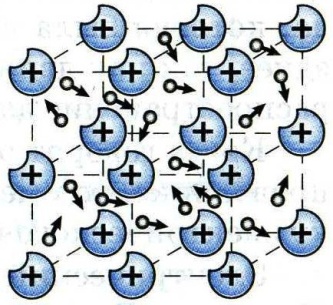 ______________________________________________________________2. Для существования электрического  тока необходимы следующие условия:  а)__________________________________________________________________________________________________________________б)____________________________________________________________                                                 в)____________________________________________________________3.  Источники электрического тока - это устройства, в которых ____________________________________________________________________________________________________________________4. Электрический ток оказывает_________________действие, _________________действие, _________________действие.5. Основные электрические величины:№ п/пНазвание и физический смысл величиныОбозначениеОпределяющая формулаЕдиницы измеренияПрибор для измерения1.Сила тока - 2.Напряжение - 3.Сопротивление - 